Mein sportliches Idol - Steckbrief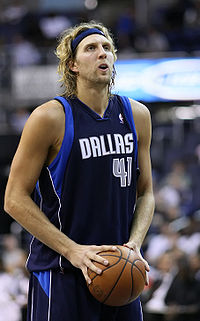 Mein sportliches Idol - SteckbriefVorgestellt von:  Max MustermannKlasse: 3aName des SportlersDirk NowitzkiGeburtsdatum des Sportlers (+ aktuelles Alter)19.Juni 1978 (41 Jahre)HerkunftslandDeutschlandGröße und Gewicht213 cm, 111 kgDiese Sportart übt mein sportliches Idol aus-BasketballDas sind bisher die größten Erfolge meines sportlichen Idols-Bronze bei der WM 2002-Silber bei der EM 2005-Gewinn des NBA-Titels 2011Mein Sportler ist ein…-Teamspieler-er hat seine Karriere vor Kurzem beendet-er spielte erst beim DJK Würzburg und dann von 1999 – 2019  bei den Dallas Mavericks (USA)Warum ist dieser Sportler für mich ein Idol?Er war ein toller Basketballspieler, der viele Punkte und Rebounds in seiner Karriere gemacht hat. Er war immer ein Vorbild und hat es als Deutscher geschafft, sich in der besten Basketballliga der Welt – NBA, durchzusetzen.Warum mag ich diese Sportart?Basketball ist eine tolle Ballsportart, die im Team gespielt wird. Es ist ein sehr spannendes Spiel, in dem es immer wieder spannende Spielverläufe gibt. Außerdem kann man oft jubeln, da viele Punkte garantiert sind.Wie funktioniert die Sportart? Welche Besonderheiten gibt es bei dieser Sportart zu beachten? Gibt es bestimmte Sachen oder Sportgeräte, die man dazu nutzt?- um Basketball zu spielen, braucht man 2 Mannschaften- gespielt wird auf einem Spielfeld 28m x 15m mit zwei Körben und einem Basketball- man kann Punkte erzielen durch 2er-Würfe, 3er-Würfe oder Freiwürfe- besondere technische Merkmale sind der Rebound, der Schrittfehler und der BlockVorgestellt von:Klasse:Name des SportlersGeburtsdatum des Sportlers (+ aktuelles Alter)HerkunftslandGröße und GewichtDiese Sportart übt mein sportliches Idol aus:Das sind bisher die größten Erfolge meines sportlichen Idols:Mein Sportler ist ein Einzelsportler? Mein Sportler ist ein Teamsportler?Wie beeinflusst mein sportliches Idol bzw. dessen Sportart mein eigenes sportliches Erleben und Handeln?Wie funktioniert die Sportart? Welche Besonderheiten gibt es bei dieser Sportart zu beachten? Gibt es bestimmte Kleidung oder Sportgeräte, die man dazu nutzt?